山东省2019年春季技能考试（商贸类）山东劳动职业技术学院考场布局图一、考场分布情况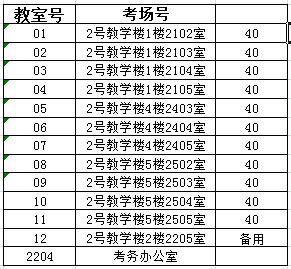 二、考场路线图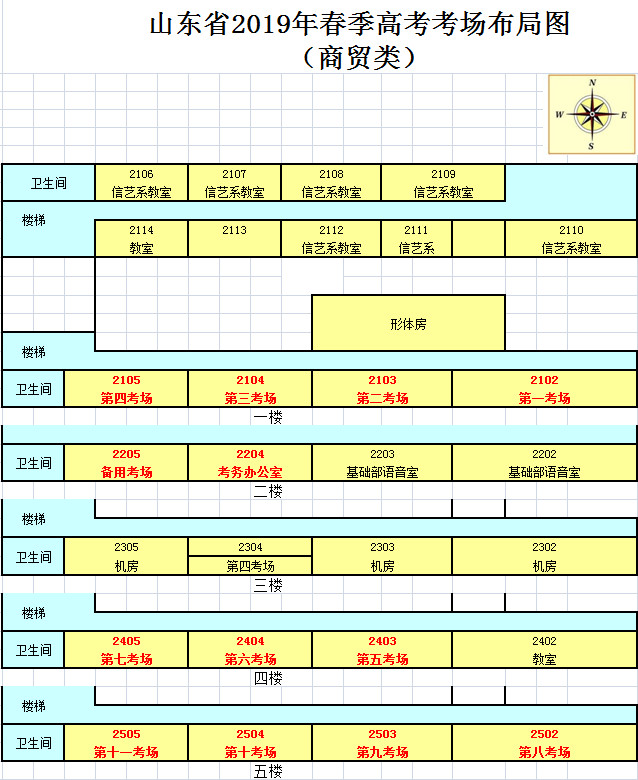 